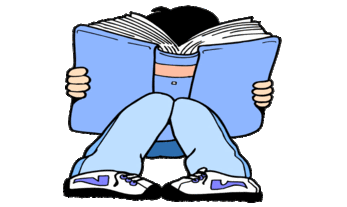 YEAR 1 HOME LEARNING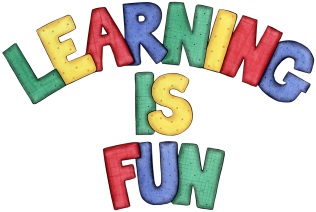 YEAR 1 HOME LEARNINGDate Set18.12.2015Date Due04.01.2016MathleticsNumber and Place Value to 50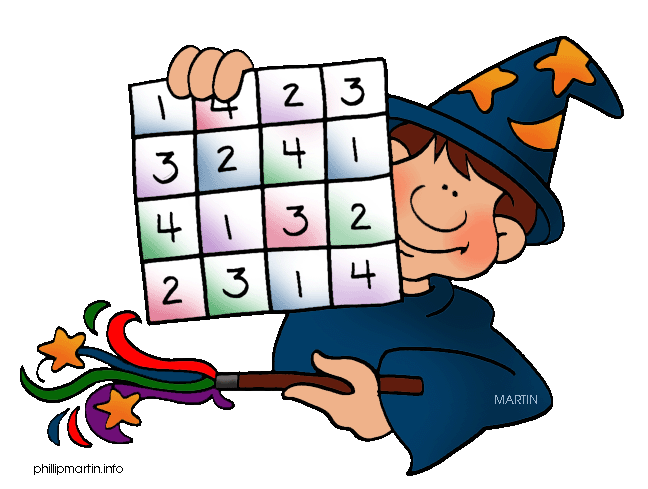 Activities: Before, After and Between to 20SpellodromeWritingList 10Practice 5 words from list 10 in cursive handwriting (you do not need to bring this into school) ReadingRecommended daily reading time:Year 1 15-20 minutes Home Learning ProjectGreekPlease go to Greek Class Blog for Greek Home LearningGreek Class - St Cyprian's Greek Orthodox Primary Academy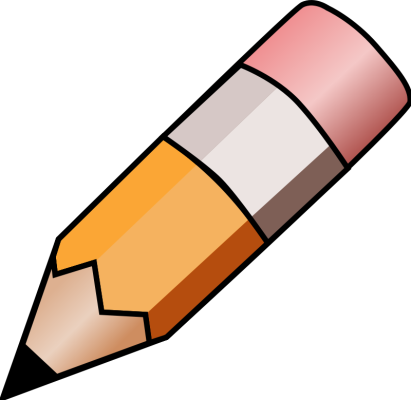 